Western Australia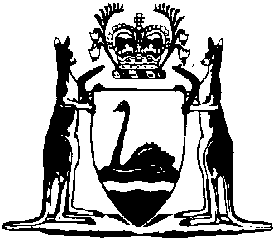 Hospitals (Services Charges for Compensable Patients) Determination 2002Compare between:[11 Mar 2005, 00-e0-02] and [01 Jul 2005, 00-f0-05]Hospitals and Health Services Act 1927Hospitals (Services Charges for Compensable Patients) Determination 20021.	Citation		This determination may be cited as the Hospitals (Services Charges for Compensable Patients) Determination 2002.2.	Interpretation		Unless the contrary intention appears, a word or phrase to which a meaning is attributed by, or by virtue of its use in the Hospitals (Services Charges) Regulations 1984 has the same meaning when it is used in this determination.3.	Charges payable in respect of compensable patients	(1)	Except as provided in subclause (2), the charges specified in Schedule 1 are the charges payable in respect of services rendered by, in or at the hospital in respect of — 	(a)	compensable in-patients, compensable day patients and compensable out-patients; and	(b)	compensable same day patients (other than services rendered by, in or at a day hospital, nursing home or nursing post).	(2)	The charges specified in Schedule 1 do not apply to the supply of surgically implanted prostheses subject to a determination made under regulation 5(2)(c) of the Hospitals (Services Charges) Regulations 1984.4.	Revocation		The Hospitals (Services Charges for Compensable Patients) Determination 2001 is revoked.Schedule 1 — Services charges for compensable patients[cl. 3]Division 1 — Compensable in-patientsDivision 2 — Compensable out-patients[Division 2 amended in Gazette 11 Mar 2005 p. 915.]Division 3 — Compensable same day patients[Schedule 1 inserted in Gazette 29 Jun 2004 p. 2530; amended in Gazette 11 Mar 2005 p. 915 .]Notes1	This is a compilation of the Hospitals (Services Charges for Compensable Patients) Determination 2002 and includes the amendments made by the other written laws referred to in the following table.Compilation table1.Accommodation, maintenance, nursing care and other services in a hospital bed, other than as provided in items 2 and 4 ......................................$1 063 per day2.Accommodation, maintenance, nursing care and other services in a hospital bed for a patient in respect of whose care and treatment the Motor Vehicle (Third Party Insurance) Act 1943 applies or prima facie appears to apply ..............................$925 per day3.Accommodation, maintenance, nursing care and other services in a nursing home bed ...................$189 per day4.Ventilator dependent compensable in-patient with tracheostomy requiring 24 hours individual care ...$2 393 per day5For pathological service — for each request to a separate department of a laboratory ......................$1166.For radiological service — for each item of service ....................................................................$1167.For drugs and medications, subject to item 8, for each item —	(a)	at a participating hospital —		(i)	for an item on the PBS list .............PBS price up to a maximum of $28.60		(ii)	for an item not on the PBS list .......$22.90	(b)	at a hospital that is not a participating hospital................................
$22.908.For each other individual service (with any drugs and medications supplied at the time of the initial service being treated as included in that service) $1169.In hospitals, other than day hospitals, nursing homes and nursing posts —	(a)	for a patient in respect of whose care and treatment the Motor Vehicle (Third Party Insurance) Act 1943 applies or prima facie appears to apply .................$828 per day	(b)	for any other patient .............................$952 per dayCitationGazettalCommencementHospitals (Services Charges for Compensable Patients) Determination 200218 Jun 2002 p. 2859-6118 Jun 2002Hospitals (Services Charges for Compensable Patients) Amendment Determination 200317 Jun 2003 p. 2216-171 Jul 2003 (see cl. 2)Hospitals (Services Charges for Compensable Patients) Amendment Determination 200413 Feb 2004 p. 54013 Feb 2004Hospitals (Services Charges for Compensable Patients) Amendment Determination (No. 2) 200429 Jun 2004 p. 2529-301 Jul 2004 (see cl. 2)Hospitals (Services Charges for Compensable Patients) Amendment Determination 200511 Mar 2005 p. 914-1511 Mar 2005